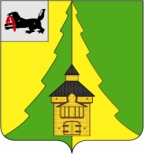 Российская Федерация	Иркутская  область		Нижнеилимский   муниципальный  район	АДМИНИСТРАЦИЯ	____________________________________________________________________	ПОСТАНОВЛЕНИЕ    От «_17» 04_2019  г.№_443_г. Железногорск-Илимский«Об установлении расходных обязательств муниципального образования «Нижнеилимский район» в целях софинансированиярасходных обязательств муниципальных образований  Иркутской области на поддержку отрасли культуры»В соответствии со статьей 86 Бюджетного кодекса Российской Федерации, Федеральным законом от 06.10.2003 № 131-ФЗ «Об общих принципах организации местного самоуправления в Российской Федерации, постановлением  Правительства Иркутской области от 16.06.2017 года  №401-пп «Об утверждении Положения о предоставлении и расходовании субсидий из областного бюджета местным бюджетам в целях софинансирования расходных обязательств муниципальных образований Иркутской области на поддержку отрасли культуры» (в ред.постановления Правительства Иркутской области от 14 февраля 2019 года № 99-пп), руководствуясь статьей 8 Устава муниципального образования «Нижнеилимский район», администрация Нижнеилимского муниципального района                                                 ПОСТАНОВЛЯЕТ                                         Установить расходные обязательства (комплектование книжных фондов муниципальных общедоступных библиотек и государственных центральных библиотек субъектовРоссийской Федерации) муниципального образования «Нижнеилимский район» в целях софинансирования расходных обязательств муниципальных образований Иркутской области на поддержку отрасли культуры (далее - расходные обязательства) и включить их в реестр расходных обязательств администрации Нижнеилимского муниципального района.Осуществлять финансовое обеспечение расходных обязательств за счет и в пределах субсидий из областного бюджета, предоставляемых бюджетумуниципального образования «Нижнеилимский район» на указанные цели на соответствующий финансовый год.Ответственными за осуществление мероприятий по комплектованию книжныхфондов муниципальных общедоступных библиотек, находящихся в собственности муниципального образования «Нижнеилимский район», определить отдел по культуре, спорту и делам молодежи администрации Нижнеилимского муниципального района.Отделу по культуре, спорту и делам молодежи администрации Нижнеилимского муниципального района:1) обеспечить целевое  использование средств межбюджетных трансфертов;2) предоставить своевременно и в полном объеме отчеты, установленные Соглашением с министерством культуры и архивов Иркутской области.Положения настоящего постановления вводятся в действие ежегодно одновременно с вступлением в силу закона Иркутской области об областном бюджете на очередной финансовый год при условии,  если указанным законом Иркутской области об областном бюджете предусмотрено предоставление субсидий из областного бюджета, предоставляемых бюджету муниципального образования «Нижнеилимский район» на осуществление администрацией Нижнеилимского муниципального района мероприятий по комплектованию книжных фондов муниципальных общедоступных библиотек, находящихся в собственности муниципального образования «Нижнеилимский район».Считать утратившим силу Постановление администрации Нижнеилимского муниципального районаот 22.03.2018 г. № 224«Об установлении расходных обязательств муниципального образования «Нижнеилимский район» на реализацию мероприятий  по комплектованию книжных фондов библиотек муниципального образования «Нижнеилимскийрайон».Настоящее постановление подлежит официальному опубликованию в периодическом издании «Вестник Думы и администрации Нижнеилимского муниципального района» и размещению на официальном информационном сайте МО «Нижнеилимский район.Контроль за исполнением настоящего постановления возложить на заместителя мэра по вопросам экономики и финансам Г.П. Козак.Мэр района 							М.С.РомановРассылка: в дело-2,Пирогова Т.К, Финансовое управление, отдел бух.учета и отчетностиОКСДМ, МКУК «Нижнеилимская ЦМБ им. А.Н.Радищева»О.А.Сутягина3-08-61ЛИСТ СОГЛАСОВАНИЯ СОГЛАСОВАНО: 7.Заместитель мэра по вопросам экономики и финансам ____________________________________________________________________________________________________________________________________________________________________________________________________________Заместитель  мэра по жилищной политике, энергетике, транспорту и связи____________________________________________________________________________________________________________________________________________________________________________________________________________ Заместитель мэра по социальной политике____________________________________________________________________________________________________________________________________________________________________________________________________________6. Юридический  отдел____________________________________________________________________________________________________________________________________________________________________________________________________________5. Финансовое  управление____________________________________________________________________________________________________________________________________________________________________________________________________________4.Отдел организационной работы и социальной политики________________________________________________________________________________________________________________________________________________________________________________________________________________________________________________________________________________3.Руководители заинтересованных органов и должностные лица________________________________________________________________________________________________________________________________________________________________________________________________________________________________________________________________________________2. Руководители отдела, управления, подготовившего проект документа ________________________________________________________________________________________________________________________________________________________________________________________________________________________________________________________________________________1. Подготовил исполнитель (Ф.И.О., подпись, дата)____________________________________________________________________________________________________________________________________________________________________________________________________________